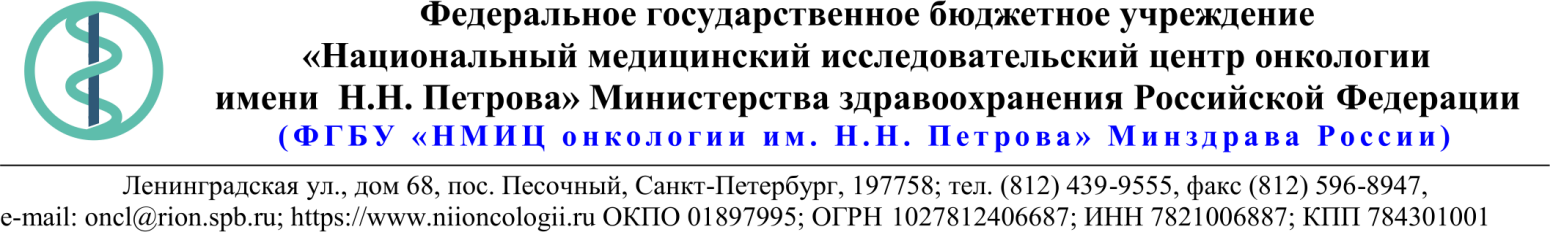 18.Описание объекта закупки*Дополнительные характеристики определены Заказчиком в соответствии с его потребностями, с учетом специфики деятельности, для обеспечения оказания эффективной медицинской помощи, санитарно-эпидемиологической безопасности пациентов и медицинского персонала, исключения распространения внутрибольничных инфекций, включая SARS-CoV-2.28.01.2022 № 05-07/52Ссылка на данный номер обязательна!Запрос о предоставлении ценовой информациидля нужд ФГБУ «НМИЦ онкологии им. Н.Н. Петрова» Минздрава РоссииСтруктура цены (расходы, включенные в цену товара/работы/услуги) должна включать в себя:1)	стоимость товара/работы/услуги; 2)	стоимость упаковки товара;3)	стоимость транспортировки товара от склада поставщика до склада покупателя, включающая в себя все сопутствующие расходы, а также погрузочно-разгрузочные работы;4)	расходы поставщика на уплату таможенных сборов, налоговых и иных обязательных платежей, обязанность по внесению которых установлена российским законодательством;5)  все иные прямые и косвенные накладные расходы поставщика/подрядчика/исполнителя, связанные с поставкой товара/выполнением работ/оказанием услуг и необходимые для надлежащего выполнения обязательств.Сведения о товаре/работе/услуге: содержатся в Приложении.Просим всех заинтересованных лиц представить свои коммерческие предложения (далее - КП) о цене поставки товара/выполнения работы/оказания услуги с использованием прилагаемой формы описания  товара/работы/услуги и направлять их в форме электронного документа, подписанного квалифицированной электронной цифровой подписью (электронная цифровая подпись должна быть открепленной, в формате “sig”) по следующему адресу: 4399541@niioncologii.ru.Информируем, что направленные предложения не будут рассматриваться в качестве заявки на участие в закупке и не дают в дальнейшем каких-либо преимуществ для лиц, подавших указанные предложения.Настоящий запрос не является извещением о проведении закупки, офертой или публичной офертой и не влечет возникновения каких-либо обязательств заказчика.Из ответа на запрос должны однозначно определяться цена единицы товара/работы/услуги и общая цена контракта на условиях, указанных в запросе, срок действия предлагаемой цены.КП оформляется на официальном бланке (при наличии), должно содержать реквизиты организации (официальное наименование, ИНН, КПП - обязательно), и должно содержать ссылку на дату и номер запроса о предоставлении ценовой информации. КП должно содержать актуальные на момент запроса цены товара (работ, услуг), технические характеристики и прочие данные, в том числе условия поставки и оплаты, полностью соответствующие указанным в запросе о предоставлении ценовой информации.В КП должно содержаться однозначное указание на то, что предлагаемые товары (работы, услуги) полностью и по всем запрошенным характеристиками соответствуют описанию объекта закупки, содержащемуся в запросе о предоставлении ценовой информации, выраженное одним из следующих способов: - указанием в КП соответствующего запросу описания товара (работы, услуги)- подтверждением в тексте КП намерения поставки товара (выполнения работы, услуги) на условиях, указанных в запросе, в случае заключения контракта.1.Наименование ЗаказчикаФГБУ "НМИЦ онкологии им. Н.Н. Петрова" Минздрава России2.Наименование объекта закупкиПоставка дезинфицирующих средств3.Коды ОКПД2 / КТРУУказаны в пункте 184.Место исполнения обязательств (адрес поставки, оказания услуг, выполнения работ)197758, Россия, г. Санкт- Петербург, п. Песочный, ул. Ленинградская, дом 685.АвансированиеНе предусмотрено6.Срок окончания действия договора (контракта)30.09.20227.Установление сроков исполнения обязательств контрагентомУстановление сроков исполнения обязательств контрагентом7.1Срок начала исполнения обязательств контрагентом:с момента подписания контракта7.2Срок окончания исполнения обязательств контрагентом не позднее09.09.20227.3Периодичность выполнения работ, оказания услуг либо количество партий поставляемого товаров: (обязательства контрагента)В течение 5 (пяти) рабочих дней после поступления письменной заявки от Покупателя. Последняя дата подачи заявки на поставку 02.09.2022. Максимальное количество партий - 10 (десять).8.ОплатаОплата производится в соответствии со сроками, установленными согласно части 13.1 статьи 34 Федерального закона от 05.04.2013г. № 44-ФЗ9.Документы, которые должны быть представлены поставщиком (подрядчиком, исполнителем) вместе с товаром (результатом выполненной работы, оказанной услуги)Свидетельство о государственной регистрации (ДЕЗСРЕДСТВА)10.Специальное право, которое должно быть у участника закупки и (или) поставщика (подрядчика, исполнителя) (наличие лицензии, членство в саморегулируемой организации и т.п.)нет11.Дополнительные требования к участникам закупки (при наличии таких требований) и обоснование этих требованийнет12.Срок действия гарантии качества товара (работы, услуги) после приемки Заказчикомв техническом задании13.Размер обеспечения гарантийных обязательств (до 10% НМЦК)нет14.Предоставляемые участникам закупки преимущества в соответствии со статьями 28 и 29 Закона № 44-ФЗнет15.Запреты, ограничения допуска, условия допуска (преференции) иностранных товаровПриказ Минфина России от 04.06.2018 N 126н «Об условиях допуска товаров, происходящих из иностранного государства или группы иностранных государств, для целей осуществления закупок товаров для обеспечения государственных и муниципальных нужд». Постановление Правительства РФ от 30.04.2020 N 617 «Об ограничениях допуска отдельных видов промышленных товаров, происходящих из иностранных государств, для целей осуществления закупок для обеспечения государственных и муниципальных нужд»16.Страна происхождения (указывается участником в заявке, коммерческом предложении)Указаны в пункте 1817.Количество и единица измерения объекта закупкиУказаны в пункте 18№ п/пНаименование товара Требования к качеству, техническим и функциональным характеристикам товараКол-воЕд. изм.ОКПД2/ КТРУСтрана происхожденияНДС %Цена за ед. с НДС (руб.)Сумма с НДС (руб.)Средство дезинфицирующееФорма выпуска таблетка.Дополнительные характеристики:* Дезинфицирующее средство с моющим эффектом, содержащее в своем составе в качестве действующего вещества натриевую соль дихлоризоциануровой кислоты, а также функциональные компоненты, способствующие лучшему растворению средства и ПАВ. При растворении 1 таблетки должно выделяться не менее 1,5 г активного хлора.Средство должно быть предназначено для:-дезинфекции поверхностей в помещениях при проведении генеральных уборок, заключительной дезинфекции;- дезинфекции изделий медицинского назначения из коррозионно-стойких металлов, резин, пластмасс, стекла;- дезинфекции медицинских отходов, изделий медицинского назначения однократного применения, перевязочного материала, одноразового постельного и нательного белья, одежды персонала перед их утилизацией;- дезинфекции биологических жидкостей и выделений (крови, мочи, мокроты, фекалий, фекально-мочевой взвеси, рвотных масс, ликвора, смывных жидкостей (эндоскопических, после ополаскивания зева и других), сывороток, анатоксинов, иммунобиологических препаратов, живых вакцин, непригодных к использованию, пищевых отходов, емкостей из-под выделений;- обеззараживания поверхностей, пораженных плесневыми грибами;- дезинфекции объектов, потенциально опасных в отношении распространения легионеллезной инфекции;- дезинфекции объектов, контаминированных ДНК/РНК-ампликонами в ПЦР-лабораториях;- обеззараживания (дезинвазии) почвы, помещений, оборудования при контаминации возбудителями паразитарных болезней (цистами и ооцистами простейших, яйцами и личинками гельминтов, остриций);- дезинфекции скорлупы пищевых яиц;- дезинфекции емкостей для хранения воды.Средство должно обладать антимикробным действием в отношении бактерий (включая микобактерии туберкулеза – тестировано на M.terrae, возбудителей легионеллеза, внутрибольничных, анаэробных инфекций, особо опасных инфекций - чумы, холеры, туляремии, сибирской язвы), вирусов (включая вирус  полиомиелита, энтеральных и парентеральных гепатитов, ВИЧ и др.), грибов рода Кандида, Трихофитон, плесневых грибов, спор бактерий.Средство должно иметь следующий расход - для приготовления 10 л рабочего раствора требуется:- не более 0,5 таблетки для дезинфекции поверхностей при бактериальных инфекциях при экспозиции не более 30 мин;- не более 0,5 таблетки для дезинфекции поверхностей при вирусных инфекциях при экспозиции не более 60 мин;- не более 4 таблетки для дезинфекции поверхностей при туберкулезе при экспозиции не более 30 мин.- не более 2 таблеток для дезинфекции поверхностей при особо опасных инфекциях (чума, холера, туляремия) при экспозиции не более 60 мин.Средство должно поставляться весом не менее 1 кг в полимерных емкостях. Срок годности средства  в невскрытой упаковке производителя не менее 5 лет. Срок годности рабочих растворов средства должен быть не менее 20 суток.332килограмм20.20.14.000-00000009Средство дезинфицирующееФорма выпуска гранулы.Дополнительные характеристики:*Содержит в качестве действующего вещества натриевую соль дихлоризоциануровой кислоты, а также функциональные компоненты, способствующие лучшему растворению средства и ПАВ, массовая доля активного хлора не менее 58%.
Средство должно быть предназначено для:-дезинфекции поверхностей в помещениях при проведении генеральных уборок, заключительной дезинфекции;- дезинфекции медицинских изделий;- дезинфекции медицинских отходов перед их утилизацией;- дезинфекции биологических жидкостей и выделений (крови, мочи, мокроты, фекалий, фекально-мочевой взвеси, рвотных масс, ликвора, смывных жидкостей (эндоскопических, после ополаскивания зева и других), сывороток, анатоксинов, иммунобиологических препаратов, живых вакцин, непригодных к использованию, пищевых отходов, емкостей из-под выделений;- обеззараживания поверхностей, пораженных плесневыми грибами;- дезинфекции объектов, потенциально опасных в отношении распространения легионеллезной инфекции;- дезинфекции объектов, контаминированных ДНК/РНК-ампликонами в ПЦР-лабораториях;- обеззараживания (дезинвазии) почвы, помещений, оборудования при контаминации возбудителями паразитарных болезней (цистами и ооцистами простейших, яйцами и личинками гельминтов, остриций);- дезинфекции скорлупы пищевых яиц;- дезинфекции емкостей для хранения воды.Средство должно обладать антимикробным действием в отношении бактерий (включая микобактерии туберкулеза – тестировано на M.terrae, возбудителей легионеллеза, внутрибольничных, анаэробных инфекций, особо опасных инфекций - чумы, холеры, туляремии, сибирской язвы), вирусов (включая вирус  полиомиелита, энтеральных и парентеральных гепатитов, ВИЧ и др.), грибов рода Кандида, Трихофитон, плесневых грибов, спор бактерий.Средство должно иметь следующий расход – из 1 кг средства можно приготовить:- не менее 7140 л раствора для дезинфекции поверхностей при бактериальных инфекциях при экспозиции не более 30 мин;- не менее 7140 л раствора для дезинфекции поверхностей при вирусных инфекциях при экспозиции не более 60 мин;- не менее 890 л раствора для дезинфекции поверхностей при туберкулезе при экспозиции не более 30 мин.- не менее 1785 л раствора для дезинфекции поверхностей при особо опасных инфекциях (чума, холера, туляремия) при экспозиции не более 60 мин.Срок годности средства в невскрытой упаковке производителя не менее 5 лет. Срок годности рабочих растворов средства должен быть не менее 20 суток.Средство должно поставляться весом не менее 1 кг в полимерных емкостях.95килограмм20.20.14.000-00000004Средство дезинфицирующееФорма выпуска жидкость.Дополнительные характеристики:*Дезинфицирующее средство с моющим и дезодорирующим эффектом, концентрат.Состав: ДВ - комбинация ЧАС (суммарно не менее 12%).Средство должно содержать натуральные терпеновые масла цитрусовых растений и неионогенные ПАВ. Не должно содержать других активных действующих веществ и искусственных отдушек. рН 1% водного раствора - нейтральный.Антимикробная активность: бактерицидное (в том числе в отношении возбудителей особо опасных инфекций (чумы, холеры, туляремии), легионеллеза, внутрибольничных инфекций), вирулицидное (включая вирусы парентеральных и энтеральных гепатитов, полиомиелита, ВИЧ, аденовирусы, вирусы гриппа, парагриппа, птичьего гриппа, свиного гриппа, других возбудителей ОРВИ, энтеровирусы, ротавирусы, герпеса и др.) и фунгицидное (в отношении грибов родов Кандида, Трихофитон и плесневых грибов) действие, а также овоцидные свойства в отношении возбудителей кишечных гельминтозов.Средство должно быть разрешено к применению:для дезинфекции, мойки и дезодорирования поверхностей в ЛПУ любого профиля, в том числе в родильных, детских отделениях, лабораториях любого профиля. Выход рабочего раствора из 1 л средства для дезинфекции поверхностей при времени экспозиции не более 60мин должен составлять не менее 2000 л в отношении бактериальных инфекций и не менее 250 л в отношении вирусов; для дезинфекции и нейтрализации неприятных запахов медицинских отходов, биологического материала, включая кровь, мочу, фекалии, мокроту, рвотные массы, и др., для дезинфекции посуды из-под выделений больного, а также пищевых отходов в ЛПУ; для обработки поверхностей, пораженных плесенью;для обеззараживания (дезинвазии) предметов обихода, помещений, лабораторной посуды и оборудования, контаминированных возбудителями паразитарных болезней; для дезинфекции, мойки и дезодорации холодильных камер и установок, холодильных помещений на предприятиях и в учреждениях любого профиля.Основные характеристики: Должно полностью нейтрализовать неприятные запахи (в т. ч. запах мочи, гнилостные запахи, запах плесени, посторонние запахи в помещениях с лежачими больными). По параметрам острой токсичности при нанесении на кожу и при ингаляционном воздействии в виде паров должно относиться не ниже, чем к 4 классу опасности. Дезинфекцию поверхностей способом протирания разрешено проводить в присутствии людей без средств защиты органов дыхания. После обработки смывание остатков раствора, а также проветривание помещения не требуется.Срок годности: не менее 5 летСрок годности рабочего раствора – не менее 20 суток.Форма выпуска: флакон не менее 1 литра973Литр;^кубический дециметр20.20.14.000-00000005Средство дезинфицирующееФорма выпуска жидкость.Дополнительные характеристики*:Дезинфицирующее средство с моющим эффектом. Жидкий концентрат.Состав: ДВ - перекись водорода – не менее 25%, ЧАС, а также функциональные добавки и ингибитор коррозии. Не должно содержать производных гуанидина (для исключения пленкообразования), спиртов (для исключения фиксирующего действия), искусственных ароматизаторов. рН 1% водного раствора средства – 2,0-4,0.Антимикробная активность: средство должно проявлять бактерицидное в отношении грамотрицательных и грамположительных микроорганизмов (в том числе в отношении кишечной палочки и сальмонеллы, а также возбудителей внутрибольничных инфекций, включая метициллин-резистентный стафилококк, ванкомицин-резистентный энтерококк, синегнойную палочку, в отношении возбудителей туберкулеза – тестировано на культуре тест-штамма М.terrae, легионеллеза, особо опасных инфекций (ООИ) – чумы, холеры, туляремии, сибирской язвы, и в отношении анаэробных инфекций, вирулицидное  и фунгицидное (в отношении грибов родов Кандида, Трихофитон и плесневых грибов) действие, а также обладать овоцидными свойствами в отношении возбудителей кишечных гельминтозов. Средство должно обладать спороцидным действием.Должно расщепляет биопленки, образуемые микроорганизмами.По параметрам острой токсичности при нанесении на кожу и при ингаляционном воздействии в виде паров должно относиться не ниже, чем к 4 классу опасности. Дезинфекцию способом протирания можно проводить в присутствии людей без средств защиты органов дыхания при условии соблюдения нормы расхода средства.Должно обладать утвержденными режимами:дезинфекции высокого уровня (ДВУ) эндоскопов.Выход рабочего раствора из 1 л средства должен составлять не менее 13 л при экспозиции не более 30 мин ручным и механизированным способом;стерилизации ИМН, включая хирургические и стоматологические инструменты, жесткие и гибкие эндоскопы, инструменты к ним.Выход рабочего раствора из 1 л средства должен составлять не менее 10 л при экспозиции не более 30 мин;дезинфекции хирургических и стоматологических инструментов, инструментов к эндоскопам, в т.ч. при анаэробных инфекциях и туберкулезе;дезинфекции, совмещенной с ПСО, изделий медицинского назначения, включая хирургические и стоматологические инструменты, инструменты к эндоскопам, ручным и механизированным способами;дезинфекции биологического материала, включая кровь (в т.ч. сгустки крови), мочу и др;дезинфекции датчиков УЗ- и физиотерапевтического оборудованиядезинфекции оборудования в лабораториях, в т.ч. предметных стекол с целью очистки от иммерсионного масла;проведения генеральных уборок.Выход рабочего раствора из 1 л средства должен составлять не менее 200 л при экспозиции не более 15 минут в палатных отделениях и не менее 100 л при экспозиции не более 60 мин в операционных блоках;обеззараживания (дезинвазии) предметов обихода, игрушек, помещений, лабораторной посуды и лабораторного оборудования, контаминированных возбудителями паразитарных болезней;дезинфекции яйца для приготовления блюд;обработки поверхностей, пораженных плесенью.Срок годности – не менее 2 лет, рабочих растворов – не менее 14 суток при многократном использовании.Форма выпуска: флакон не менее 1 литра с газоотводной крышкой.796Литр;^кубический дециметр20.20.14.000-00000005Средство дезинфицирующееФорма выпуска салфетка.Дополнительные характеристики:*Средство должно соответствовать:- Единым санитарно-эпидемиологическим и гигиеническим требованиям к товарам, подлежащим санитарно-эпидемиологическому надзору (контролю)- требованиям ГОСТ 12.1.007-76 (Пп. 1.2, 1.3)- Нормативным показателям безопасности и эффективности дезинфекционных средств, подлежащих контролю при проведении обязательной сертификации № 01-12/75-97 (Пп. 1.1–1.7, 2.1– 2.9, 5.1) (утв. Главным государственным санитарным врачом РФ)Средство должно представлять собой влажные салфетки для однократного использования, из нетканого безворсового материала плотностью не менее 45г/м2, пропитанные дезинфицирующим составом, содержащим в качестве действующего вещества не менее 65% смеси пропиловых спиртов и ЧАС не более 0,18%.  Рh должен быть в интервале от 7,0 до 8,0.   Салфетки должны быть предназначены для очистки и дезинфекции различных твердых поверхностей, предметов в ЛПУ, а именно: небольших по площади поверхностей в помещениях; поверхностей медицинских приборов и оборудования (в т.ч. поверхности аппаратов искусственного дыхания и анестезиологического оборудования; барокамер, кувезов,  оптических приборов и оборудования; датчиков УЗИ, маммографов; предметов ухода за больными), предметных стекол - очистка от иммерсионного масла, дезинфекции стоматологических инструментов для неинвазивных манипуляций, в том числе стоматологических наконечников, а также дезинфекции кожных покровов пациентов перед проведением медицинских манипуляций, обработки локтевых сгибов доноров , медицинских перчаток, надетых на руки персонала, а также  дезинфекции рук медицинского персонала в ЛПО любого профиля.Средство должно обладать бактерицидной активностью (включая микобактерии туберкулеза и возбудителей внутрибольничных инфекций), вирулицидной активностью, фунгицидной активностью. Туберкулоцидная активность средства должна быть тестирована на культурах тест-штаммов Mycobacterium terraе. При обработке поверхностей по вирусному режиму  время экспозиции должно быть не более 0,5 минуты при однократном протирании, по туберкулёзному режиму не более 3 минут при двукратном протирании. Пропиточный состав салфеток согласно ГОСТ 12.1.007-76 при введении в желудок и нанесении на кожу  должен относиться не ниже чем  к 4 классу малоопасных соединений, при парентеральном (внутрибрюшинном) введении - к 5 классу практически нетоксичных веществ.  Должно быть  разрешено применение средства  в присутствии пациентов.Срок годности средства со дня изготовления в невскрытой упаковке должен быть не менее 3-х лет; после вскрытия упаковки средство должно быть пригодно для применения в течение не менее  3-х месяцев.Салфетки должны быть упакованы в полимерную емкость, снабженнyю открывающейся крышкой со специальным отверстием для извлечения одной салфетки, перфорированный рулон должен содержать не менее 120 салфеток  размером не менее 200*200 мм. Масса пропиточного состава одной салфетки должна составлять не менее 5г.1235Упаковка20.20.14.000-00000007Средство дезинфицирующееФорма выпуска гель.Дополнительные характеристики:*Дезинфицирующее средство - универсальное антисептическое жидкое мыло.Готовое к применению средство в виде полупрозрачной гелеобразной жидкости бесцветной или цвета применяемого красителя без запаха или с запахом применяемой отдушки.  В качестве действующих веществ средство должно содержать комплекс не более чем 2-х четвертичных аммониевых соединений (ЧАС) – не более 0,8 % и полигексаметиленгуанидин фосфат (ПГМГ) – не более 0,2 %, а также мягкие амфотерные поверхностно-активные вещества, увлажняющие и ухаживающие за кожей добавки; рН 1,0% раствора 6,5 ± 1,0 ед. Средство должно обладать смягчающими и  увлажняющими кожу свойствами, дезодорирующим эффектом. По параметрам острой токсичности должно относиться не ниже, чем к 4 классу малоопасных веществ. Нанесение препарата на скарифицированную кожу не должно осложнять заживления ран. Средство должно обладать антимикробной активностью в отношении грамотрицательных и грамположительных бактерий, включая возбудителей внутрибольничных инфекций (в т.ч. сальмонелл,  стафилококков, энтерококков, синегнойной палочки), возбудителей туберкулеза (туберкулостатическое действие тестировано на культуры тест-штамма Mycobacterium terrae), вирусов - возбудителей парентеральных гепатитов, ВИЧ-инфекции, герпеса, грибов рода Candida, Trichophyton. Предназначено для:гигиенической обработки рук медицинского персонала ЛПУ любого профиля,  включая неонатологические, инфекционные, туберкулезные; санпропускников; работников скорой медицинской помощи, работников лабораторий (в том числе бактериологических, микологических, иммунологических, клинических и прочих), работников дезинфекционных станций и др. Расход при гигиенической обработке рук: не более 2 мл, время обработки не более 1 минуты.санитарной обработки кожных покровов пациентов лечебно-профилактических учреждений (в т. ч. перед оперативными вмешательствами и в процессе ежедневного ухода за лежачими больными с целью устранения неприятного запаха и снижения риска возникновения воспалительных заболеваний кожи), включая лиц, поступающих в приемные отделения, в том числе, получивших травмы вследствие аварий, автомобильных и прочих катастроф, производственных травм;мытья и дезинфекции поверхностей из любых материалов.Расход средства в отношении бактериальных инфекций (кроме туберкулеза) должен составлять не более 900 мл на 10 литров воды при экспозиции не более 5 минут.стирки и дезинфекционной обработки белья вручную, расход раствора средства не более 4л на 1 кг сухого белья.мытья и дезинфекционной обработки столовой посуды, тары, емкостей, разделочных столов, холодильников, стен, полов, окон вручную способом протирания, погружения и замачиванияСрок годности средства – не менее 3-х лет.Форма выпуска: флакон не менее 1 литра78Литр;^кубический дециметр20.20.14.000-00000002